1․․20374:122=1671960:140=1417025:681=2527861:251=111148+568=7162147+3141=5288231-121=1101421-951=4705823=133465823=152241․․3888:324=1213083:623=213586:326=11349+485=834452-222=23031214=4368-3726525725714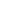 5-1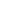 156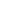 1028-12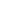 8512850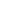 x14525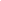 7+101572529037265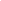 -2037412212216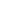 7-8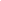 17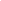 732-854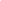 8540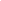 X16712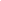 2+33433416720374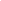 -196014014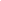 0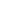 14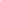 -5605600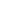 X1401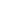 4+560140420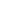 1960-170256811362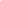 25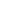 -34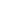 0534050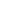 x6812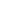 5+340513621702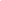 5-2786125125111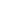 1-2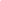 76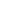 251-251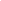 2510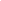 x25211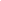 1+25125125127861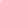 148716+568-14871656821475288+3141-214752883141231110-121+1211102311421470-951+951470142158231741161334658231974131615134-3888324324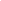 12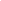 -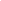 6486480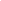 x3241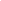 2+648324388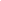 8-130836231246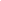 21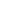 -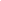 6236230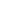 x6232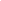 1+62312461308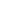 3-3586326326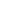 11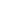 -3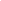 263260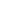 x3261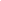 1+326326358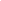 6349834+485-485834349452230222+2222304523121412483124368